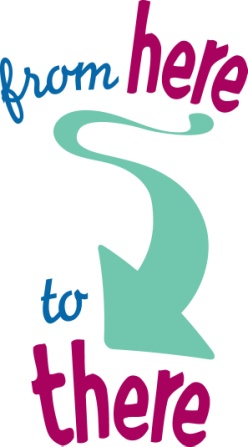 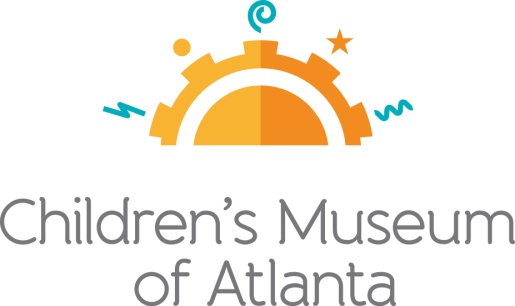 CONTACT:Becca Meyer/Jennifer WalkerBRAVE PR, 404.233.3993bmeyer@bravepublicrelations.com/jwalker@bravepublicrelations.com 
*MEDIA ADVISORY*Children’s Museum of Atlanta presents final weeks of From Here to ThereFeature exhibit that explores various methods of transportation closes May 29!ATLANTA (May 3, 2017) – With transportation on the brain as Atlantans cope with the ongoing Interstate 85 bridge situation, now is the perfect time for children to learn about other methods of transportation with the “From Here to There” exhibit at Children’s Museum of Atlanta, which closes on May 29! The traveling exhibit developed by the Sciencenter in New York offers 12 interactive stations including the opportunity to ride on a hovercraft, discover how trains travel at lightning speeds through magnetic levitation, as well as operate an authentic canal lock system. Young visitors will engage in the power of play to learn how gravity, friction and the laws of motion transport objects across land, sea and air!WHAT: 	Final weeks to experience “From Here to There”		Last chance to visit the feature exhibit teaching children the science behind various forms of 			transportationWHEN:  	Available through Monday, May 29		Monday, Tuesday, Thursday and Friday: 10 a.m. – 4 p.m.		Weekends: 10 a.m. – 5 p.m. **The Children’s Museum of Atlanta is closed on WednesdaysWHERE: 	Children’s Museum of Atlanta275 Centennial Olympic Park Drive, NWAtlanta, GA 30313HOW: 	Entrance to the exhibit is included in each regular admission to Children’s Museum of Atlanta. Admission for ages 1-100 is $14.95 (+tax). Children under 1 are FREE. INFO: 	For more information or to purchase tickets, visit bit.ly/CMAFromHeretoThere.Connect with the Children’s Museum of Atlanta on Facebook, Twitter, Pinterest and Instagram. For more information or to support the Museum, visit childrensmuseumatlanta.org or call 404.659.KIDS [5437].###